Wednesday, October 7, 2009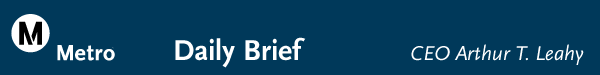 20091007-1In this issue:Congresswoman Grace Napolitano Supports  TIGER Grant ApplicationsWestside Subway Extension Community MeetingsPublic Hearings for the  DEIS/DEIR CompleteExpo Open HouseCongresswoman Grace Napolitano Supports  TIGER Grant ApplicationsCongresswoman Grace Napolitano (D-CA), a member of the powerful House Transportation and Infrastructure Committee, has written to U.S. Secretary of Transportation Ray LaHood to express her support for a number of worthwhile surface transportation projects seeking federal funds through the Transportation Investment Generating Economic Recovery Program (TIGER) Discretionary Grant Program. The TIGER program was created and provided $1.5 billion as part of the American Recovery and Reinvestment Act of 2009. Our agency, in cooperation with a number of other transportation agencies, requested funding for several projects that would provide long-term benefits for our region, including: promoting safety and improving mobility. The U.S. Department of Transportation is expected to award TIGER funds to projects later this year.Westside Subway Extension Community MeetingsMedia Relations today issued a news release announcing five community meetings for the Westside Subway Extension project that will be held between October 22, 2009 and November 5, 2009. The meetings are intended to provide the public an opportunity to review and discuss potential station locations and entrances, connections to and from the stations, and other issues. Information at each meeting will be tailored for the specific station locations in the area. Members of the public are encouraged to attend the meeting that best reflects their particular station interest.   Link to News Release:  http://www.metro.net/news_info/press/Metro_162.htm Public Hearings for the  DEIS/DEIR CompleteLast night, the Crenshaw Transit Corridor project team successfully concluded a series of four Open House/Public Hearings on the project’s Draft Environmental Impact Statement/Report (DEIS/DEIR). Hearings were held on September 30, October 1, 3 & 6, and drew approximately 300 attendees. Elected officials representing the Crenshaw corridor also attended the hearings, including Supervisor Mark Ridley-Thomas, City of  and City of . Parallel to the formal public hearings, we also attended the October 5th meeting of the Westchester Neighbors Association to provide a project briefing. This meeting was attended by approximately 100 area residents. The deadline for public comments on the DEIS/DEIR is Monday, October 26, 2009 at 5:00 p.m. The Board is expected to select the Locally Preferred Alternative at its December 10, 2009 meeting.Expo Open HouseThe Expo Authority is holding a Project Status Update Open House for the Downtown and Mid-Corridor areas of the Expo Light Rail Line on October 21, 2009. The meeting will cover the following topics: Phase 1 Project Overview, Construction Status Update, Track and Soundwall Installation, Utility Improvements, La Brea Aerial Structure and Local Traffic Advisories.Event Details: Date:Wednesday, October 21, 2009Location:Holman United White Hall Room 3320 W. Adams Boulevard Los Angeles, CA 90018Time:6:30 p.m. - 8:00 p.m.Parking:On-site free parking is availableMetro.net Home | Press Room | Projects & Programs | Meeting Agendas | Riding Metro | Metro Library Metropolitan Transportation Authority1 Gateway PlazaPhone: 213-922-6888Fax: 213-922-7447